St. Mary’s Newsletter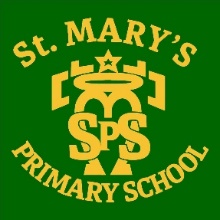 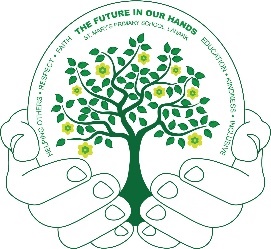 June ‘22 South Lanarkshire Sports FinalCongratulations to our P6 and P7 team who participated in the South Lanarkshire Sports Final on 16th June in Carluke. A fantastic day was had by all. A special well done to:Zac- Bronze, 100m, P6 boys, P6 Boys Team Relay – Silver (Ross, Zac, Ethan, Johnson) P6 Girls Team Relay - Gold (Rosie, Olivia, Clara & Eilidh)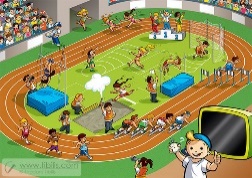 What fantastic results! We couldn’t be prouder. St. Mary’s Lanimer CommitteeA huge thank you to St. Mary’s Lanimer Committee for this year’s entry - ‘The Rock Shop’. A fantastic lorry and costumes were created in a short space of time and we were rewarded with 2nd place in the ‘School’ category. Thank you to everyone who gave up their time. It was lovely to have the school represented so well in the community.Dates for your DiarySchool closes for summer break:	Friday 24th June at 1pmPupils return (P2-7):			Wednesday 17th Aug’ at 9 amP1 pupils:					Wednesday 17th Aug at 9.30 amShorts ‘n’ Shades Fun Day – Wednesday 22nd JunePupils are invited to wear shorts ‘n’ shades or summer wear for our Fun Day. A range of activities and treats will be taking place ice-cream van, bouncy castles and more. The children do NOT need money for the day.Mass Thursday 23rd JuneThe children will attend mass on Thursday 23rd June at 9.30 am. The Guildry of LanarkMany thanks to The Guildry of Lanark for their annual donation of £75. This money will be well spent in buying pupil resources.Welcome back!We welcomed our families into the school for the Open Afternoon and Leavers’ Mass and assembly with the easing of restrictions. There was a wonderful atmosphere in the school and we were delighted to see so many of you there. 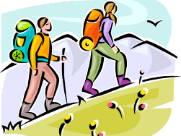 Parent Council News/Fundraising EventsWe are recruiting!!We are seeking new members to join the parent council particularly to help with fundraising events. This does not mean you have to take on a role, there are many ways in which you can help.Please email the Parent Council for any further information on how you can become involved at: stmaryslanarkparentcouncil@gmail.com. MUGAThank you to the Parent Council for securing funding and liaising with South Lanarkshire Council to take forward the resurfacing of the MUGA pitch with the synthetic carpet. It looks fantastic and the pupils are already enjoying it!Sponsored WalkThe final total raised from the Tinto Climb was £1817.75!! Thank you so much for your generosity.Thank you for your continued support this year. We wish you all a lovely summer!Mrs D Allen  Head Teacher